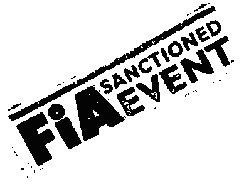 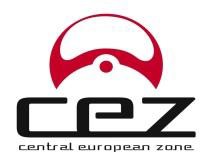 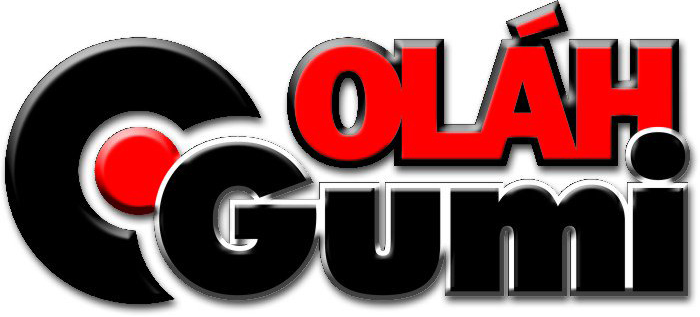 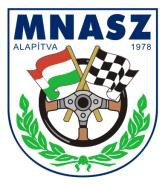 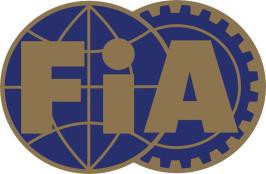 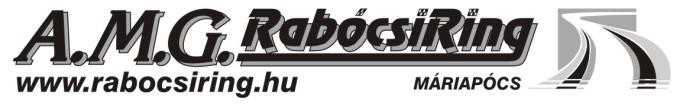 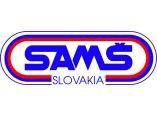 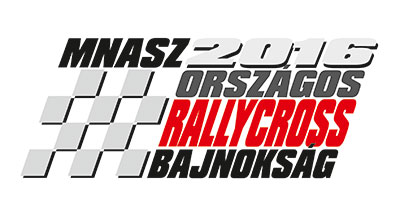 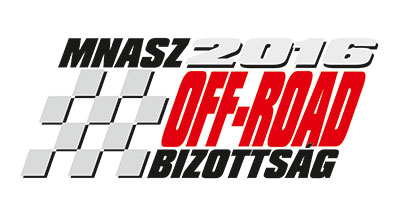 1.számú Végrehajtási UtasításFIA KÖZÉP-EURÓPAI ZÓNA BAJNOKSÁG II.FUTAMA MNASZ RALLYCROSS NYÍLT ORSZÁGOS BAJNOKSÁG II. FUTAMASZLOVÁK ORSZÁGOS BAJNOKSÁG II: FUTAMA ORSZÁGOS AMATŐR RALLYCROSS BAJNOKSÁG I. FUTAMAA verseny helyszíne: Máriapócs, RABÓCSIRING Időpontja: 2016. március 26. – 27 – 28.Időterv2016. március 26. szombat13: 30 – 14: 30		Adminisztratív ellenőrzés 			OAB		13: 45 – 14: 45		Technikai ellenőrzés (gépátvétel) 		OAB        	14: 15 – 15: 15		Gépkönyvezés 					RNOB	15: 00 – 19: 00		Adminisztratív ellenőrzés 			RNOB+CEZ 	15: 15 – 19: 30		Technikai ellenőrzés (gépátvétel) 		RNOB+CEZ2016. március 27. vasárnap09: 30			I. Felügyelő Testületi ülés09: 00 – 09: 40		I. Edzés 					OAB		09: 40 – 11: 00		I. Edzés						RNOB+CEZ11: 00			I. Előfutam rajtrácsának kifüggesztése11: 00 – 11: 15		Karbantartás (15 perc)11: 15 – 11: 55		II. Edzés 					OAB			12: 00 – 13: 20		II. Edzés  					RNOB+CEZ13. 20 – 13: 30		Karbantartás (15 perc)13: 30 –		I. Előfutam 					RNOB+CEZ I. Előfutam 					OAB			16: 30 – 16: 45		Karbantartás (15 perc)16: 45 – 	 	II. Előfutam					csak RNOB (csak Nemzeti) II. Előfutam					OAB			2016. március 28. hétfő08: 00 –		Melegítő edzés					OAB						Melegítő edzés					RNOB+CEZ09: 30 – 10: 25		II. Előfutam					csak CEZ (csak Nemzetközi)10. 25 – 10: 40		Karbantartás (15 perc)10: 40 – 11: 35		III. Előfutam 					OAB			11: 35 – 13: 25		III. Előfutam 					RNOB+CEZ13: 25 – 14: 00 		Karbantartás (35 perc)III. előfutam után 10 perccel II. Felügyelő Testületi ülés13: 25 – 14: 00 		Közös fotózás (35 perc)14: 00 – 14. 30		Elődöntő futam 					OAB14: 30 – 15. 40 		Elődöntő futam 					RNOB+CEZ	15: 40 – 15: 55 		Karbantartás (15 perc)15: 55 – 16: 20 		Döntő futam 			 		OAB		16: 20 – 17. 10		Döntő futam					RNOB+CEZUtolsó döntő futam leintése után 10 perccel III. Felügyelő Testületi ülésUtolsó döntő futam leintését követően minden CEZ+RNOB kategória I-II-III. helyezettjének a gépátvételi helyiségben kötelező megjelenni riportra!Utolsó döntő futam leintése után 20 perccel díjátadó ünnepség a rajthelynél.Off Road szakág által jóváhagyva. Máriapócs, 2016.03.21.RendezőbizottságAdminisztratív ellenőrzésekCsak a versenyzőnek kell megjelenniük az ellenőrzésen, amelyre a versenyirodában kerül sor, az alábbi időbeosztás szerint:15: 00 – 15: 25	Adminisztratív ellenőrzés 		Junior Kupa 			25’15: 25 – 16: 00	Adminisztratív ellenőrzés 		Astra Divízió			35’16: 00 – 16: 20	Adminisztratív ellenőrzés 		Suzuki Divízió			20’16: 20 – 17: 00	Adminisztratív ellenőrzés 		Magyar Kupa			40’17: 00 – 17: 35	Adminisztratív ellenőrzés 		SuperTouringCars -2000	35’17: 35 – 18: 00	Adminisztratív ellenőrzés 		SuperTouringCars +2000	25’18: 00 – 18: 20	Adminisztratív ellenőrzés 		Super1600			20’18: 20 – 19: 00	Adminisztratív ellenőrzés 		SuperCars 			40’Gépátvétel – Technikai ellenőrzés Technikai ellenőrzésre a gépátvételi helyiségben kerül sor, az alábbi időbeosztás szerint:15: 15 – 15: 40	Technikai ellenőrzés (gépátvétel) 	Junior Kupa 			25’15: 40 – 16: 20	Technikai ellenőrzés (gépátvétel)	Astra Divízió			40’16: 20 – 16: 45	Technikai ellenőrzés (gépátvétel)	Suzuki Divízió			25’16: 45 – 17: 25	Technikai ellenőrzés (gépátvétel)	Magyar Kupa			40’17: 25 – 18: 00	Technikai ellenőrzés (gépátvétel)	SuperTouringCars -2000	35’18: 00 – 18: 30	Technikai ellenőrzés (gépátvétel)	SuperTouringCars +2000	30’18: 30 – 18: 50	Technikai ellenőrzés (gépátvétel)	Super1600			20’18: 50 – 19: 30	Technikai ellenőrzés (gépátvétel)	SuperCars 			40’